Муниципальное бюджетное общеобразовательное учреждениег. ИркутскаСредняя общеобразовательная школа № 76 имени Гвардейской Иркутско – Пинской дивизии СтатьяЛегендарная тридцатая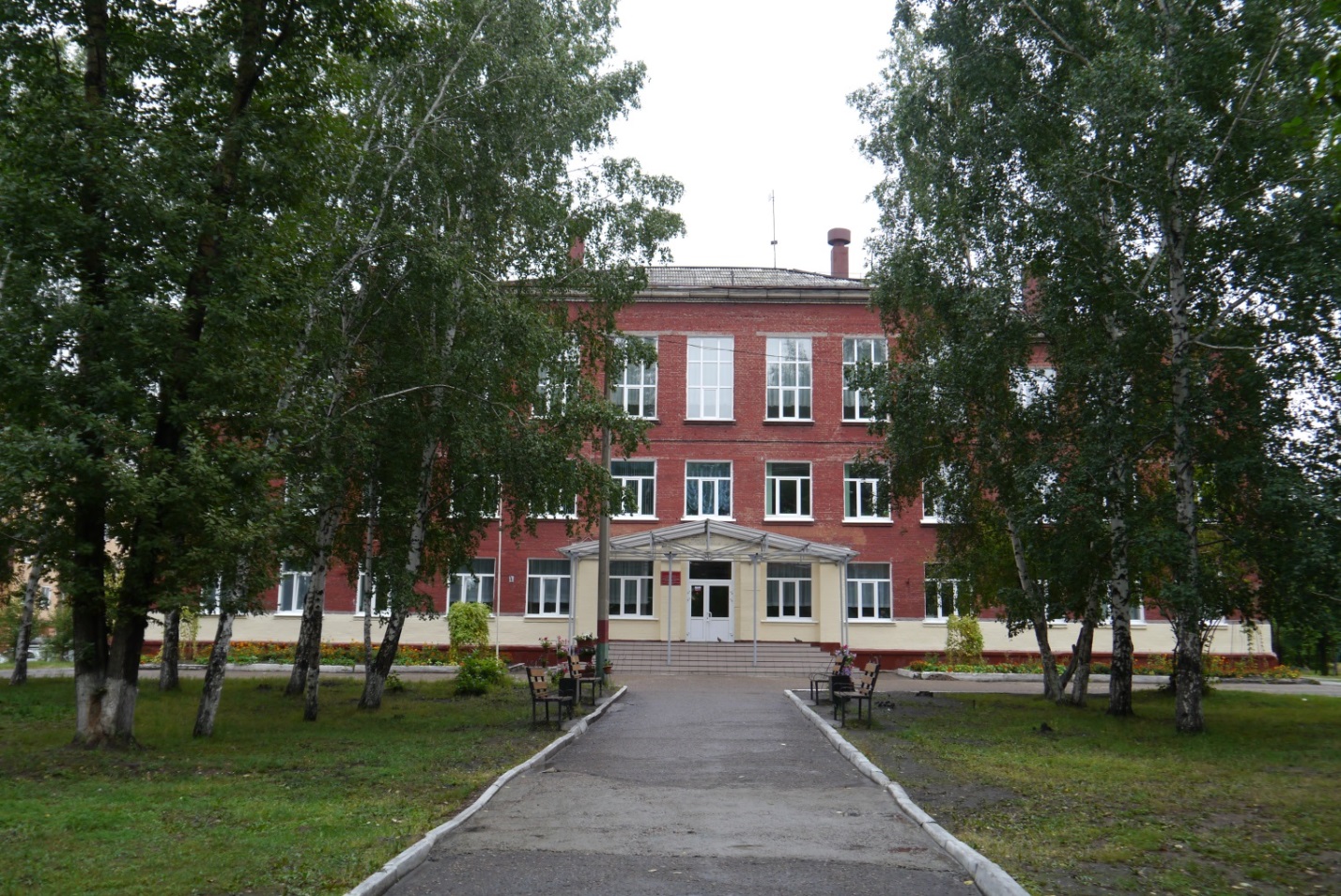 Иркутск, 2021 годИркутск – один из старейших сибирских городов. Яркой негасимой звездой сверкает он на небосклоне отечественной истории. И в названиях улиц читается история государства.  Школа № 76 г. Иркутска находится на улице 30-й Иркутской дивизии и в 2018 году ей присвоено имя «Гвардейской Иркутско – Пинской дивизии». Огромную    гордость испытали ученики и учителя, но и особую ответственность. Мы, люди Земли мирного времени, должны пронести память о страшных военных событиях прошлого и не позволить этой нити   порваться. Было решено, что бесценное сокровище –  человеческая  память – будет жить   в  исторической  экспозиции    «Легендарная тридцатая» школьного музея «Сокровища Ангариды».  В    школе стартовала Акция добра «Мы вместе». Она направлена на создание   общего дела (ребят и родителей) на благо школы. Таким делом  ребят и родителей  стало создание экспозиции «Легендарная тридцатая»   школьного музея «Сокровища Ангариды».  Группа ребят и родителей посетили  Государственный  архив Новейшей истории по Иркутской области и подобрали газеты со статейным материалом о событиях разного исторического  диапазона. Копии хранятся в школьном музее (Приложение 1). Инициативная группа родителей и ребят  создали макеты событий, рассказывающих о боевом пути дивизии (Приложение 2). Первый макет рассказывает о  временах  гражданской войны, напоминает о событиях  1919 г. Вместе с другими соединениями Красной Армии  дивизия сдерживала натиск белогвардейцев и интервентов от самой Волги до Байкала.  У Омска захватила в плен 50 тысяч колчаковцев  и  освобождила города Тобольск, Томск, Ачинск, Красноярск. Под Нижне-Удинском перехватывает 16 эшелонов с чехами, захватив 4 бронепоезда и 92 паровоза. Дерзкие действия дивизии в немалой степени способствовали прекращению вооруженной борьбы чехов, выдаче с молчаливого согласия генерала Жанена адмирала Колчака Иркутскому политцентру и передаче  золота представителям советской власти. Никакой помощи своему адмиралу его бегущие войска не оказали и, обойдя Иркутск по льду озера Байкал, ушли в Забайкалье. Сам адмирал был схвачен.За победоносный поход с боями от Омска до Иркутска дивизия  награждена Почетным Революционным Красным знаменем ВЦИК и ей присвоено звание Иркутской. Второй макет  рассказывает о боевых событиях в Великой  Отечественной  войне. К началу  войны дивизия в составе 48 стрелкового корпуса выдвигается к государственной границе в Молдавию и занимает оборону у реки Прут. Дальше география боев расширяется: река  Южный Буг, река Днестр, освобождение  городов Ростова-на-Дону и  Краснодара,  оборонительные бои  на Северном Кавказе (города Крымск, Новороссийск), Белоруссии (город Клинцы), участвует во взятии одного из древнейших городов – города Пинска и за этот подвиг стала именоваться Иркутско-Пинской, бои за город  Брест. Дивизия передислоцируется  в состав 3 Белорусского фронта в Прибалтику. Особо следует отметить участие группы воинов дивизии в водружении одного из многочисленных знамен Победы над куполом поверженного рейхстага.  В мае 1945 года  –  бросок в Чехию на уничтожение крупной группировки фашистов. Третий макет  рассказывает о боевой и трудовой жизни дивизии в мирное время.  В 1931 году дивизия в полной мере, помимо занятий по боевой подготовке, участвовала в сельскохозяйственных работах,  уборке урожая и на строительстве Днепровской ГЭС (с 1923 года  дислоцируется в районе г. Днепропетровска).  С 1945 года дивизия входит в состав Белорусского военного округа и успешно  выполняет учебно-боевые задачи, осваивает новую технику.  В 1964 году гвардейской дивизии был восстановлен ее общевойсковой номер – тридцатый. С распадом Советского Союза дивизия была выведена в Марьину Горку под Минск, где затем была передана в состав вооруженных сил Белоруссии. Макеты   получились зрелищными,  использовали технику бумаго-пластики, а так же лепку из пластичной массы.Создана галерея  памяти героев, получивших звание Герои СССР в годы Великой Отечественной Войны (Приложение 3). Создана экспозиция личных вещей солдат и офицеров (Приложение 4).Крайне сложно было бы  реализовать идеи экспозиций,  если  б не откликнулись те, чья жизнь, когда- то  была связана с судьбой самой дивизии. И хотя служили они в «тридцатке» в разное время, в разных странах, но  бойцы дивизии, прошедшие школу прославленного соединения, объединились в подборе материала для  нашего музея.  Такими людьми стали члены Московского Совета ветеранов 30 – й гвардейской Иркутско  - Пинской дивизии: Земцов Виктор Сергеевич, полковник запаса, сопредседатель Совета ветеранов. В составе  дивизии  с  1983-1987 годы исполнял обязанности начальника политического отдела, автор  трех  книг по истории дивизии:  «В пламени и в Славе», «ДВР и волочаевские дни Василия Блюхера»,  «Хасан».Князьков Сергей Анатольевич, полковник, старший редактор отдела газеты Министерства обороны РФ «Красная звезда». Проходил  службу в дивизии 1980-1985 гг.Те, кто осуществлял несение службы в рядах легендарного соединения,  откликнулись на письма в социальных сетях:Тадышев Владимир Андреевич несение службы в рядах дивизии  осуществлял в 1966-1968 годах, Белорусская ССР город Гродно.Чичигин Анатолий Александрович несение службы в рядах дивизии  осуществлял в 1968-1970 годах, Чехословакия город Штурово.Егоров Юрий Алексеевич несение службы в рядах дивизии  осуществлял в  1973-1974 годах, Чехословакия  город Ружомберок.«Жемчужина Красной Армии» –  это  слова М. В. Фрунзе о прославленной дивизии, сказанные  на заре становления.  Именно о ней,   её подвигах на полях сражений   и на  трудовом фронте  рассказывают  полосы дивизионных, армейских, фронтовых  и гражданских газет, книг, энциклопедий, кино – телесюжеты.   И на небосклоне школьной истории  музея «Сокровище Ангариды»   яркой звездой  зажглась   экспозиция,  посвященная   «30-ой  гвардейской мотострелковой Иркутско – Пинской ордена Ленина и Октябрьской революции, трижды Краснознаменной  ордена Суворова дивизии  имени Верховного Совета РСФСР »,  исторический след  которой  тянется с 2018 года… Расположили её в коридоре школы,  где у каждого ученика есть возможность  соприкоснуться  с материалом, стать слушателем экскурсии или удивительной  встречи (Приложение 5, 6).  Школа –  «живой дом» со своей скоростью жизни и голосом, но есть одно место, где  замедляется жизненный ход , ребята задумчивы и молчаливы…  Это место – экспозиция «Легендарная тридцатая».  Здесь  жива память о погибших на полях сражений, дети учатся на примере  героизма и мужества тех,  кто проявил себя на службе Родине в мирное время.Литература:В пламени и в Славе [ Текст] / Земцов В. А., Князьков С. А., В. Л. Неверов, П. С. Панасенко. - Подольск:  Информация  2015.-431 с.Килессо Г. Т. Улица имени…[Текст/] Г. Т. Килессо. Иркутск: Восточно – Сибирское книжное издательство 1989.-286 с.Методика историко - краеведческой работы в школе [Текст] /  под ред. Н.С. Борисова. – Москва 1982.Приложение 6.  Земцов Виктор Сергеевич,  полковник запаса, сопредседатель Совета ветеранов на встречи с обучающимися школы № 76 (фото школьного музея «Сокровища Ангариды»)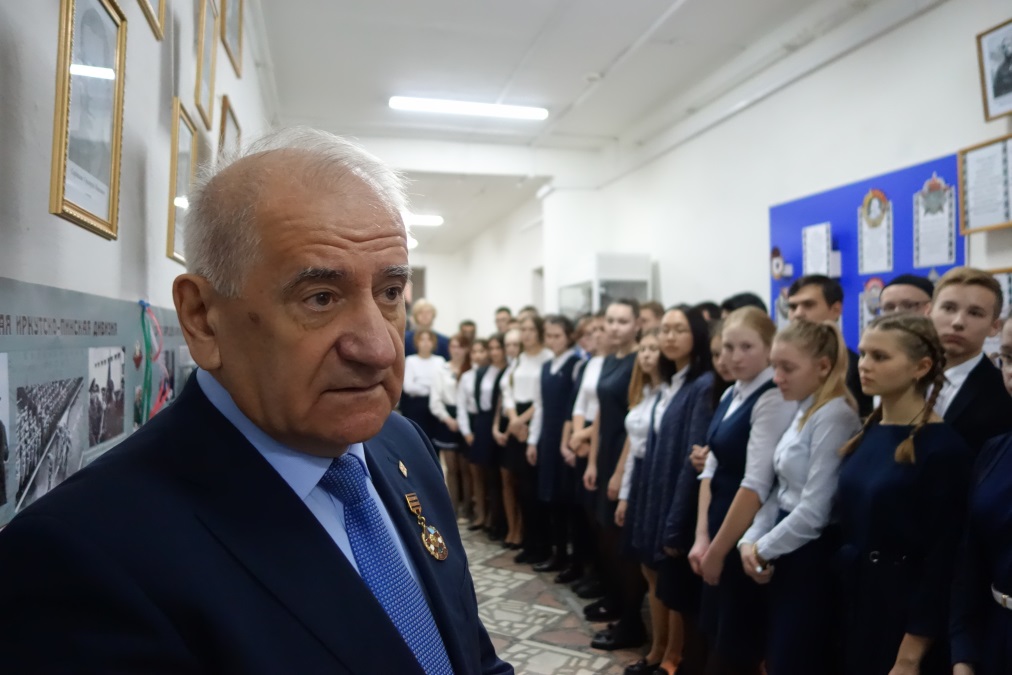 Автор:Юрченко Светлана Николаевна –  учитель географииКонтакты: 8-999-420-34-93, yursvetn@mail.ru, г. Иркутск, 30- й Иркутской дивизии, 24Помните!
Через века, через года,—
помните!
О тех,
кто уже не придет никогда,—
помните!...…Люди!
Покуда сердца стучатся,—
помните!
Какою ценой
завоевано счастье,—
пожалуйста, помните!...Роберт  Рождественский «…Мечту пронесите через года
и жизнью
наполните!..
Но о тех,
кто уже не придет никогда,—
заклинаю,—
помните!»Роберт  Рождественский Приложение 1. Подборка статейного материала о дивизии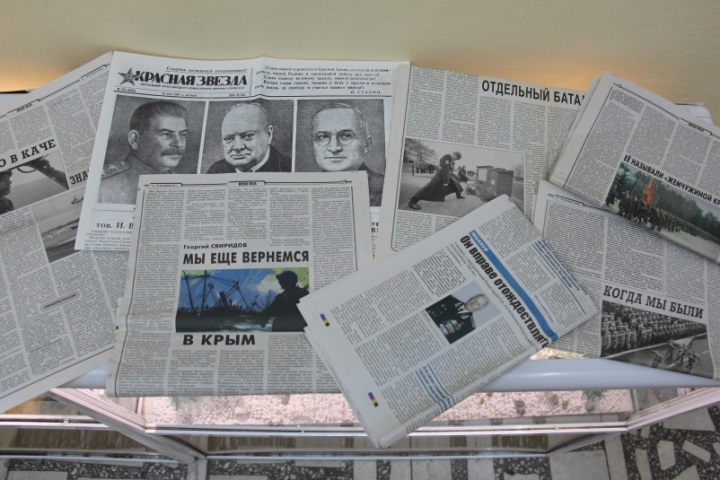 Приложение 1. Подборка статейного материала о дивизииПриложение 2.  Макеты событий (фото школьного музея «Сокровища Ангариды»)Приложение 2.  Макеты событий (фото школьного музея «Сокровища Ангариды»)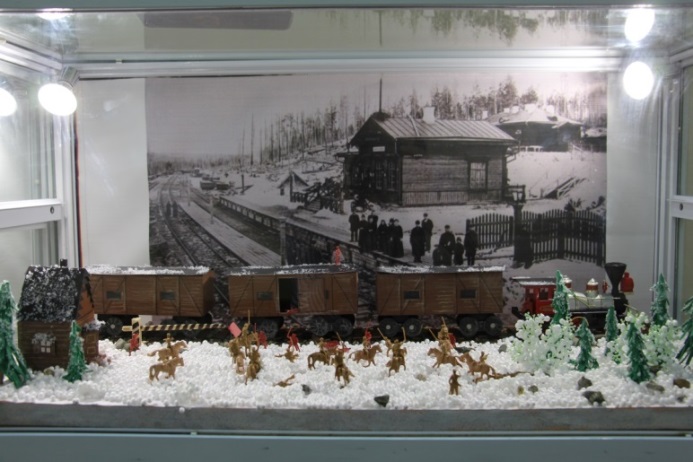 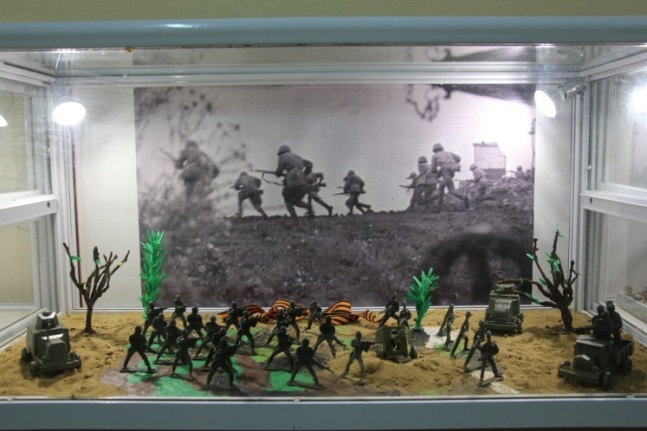 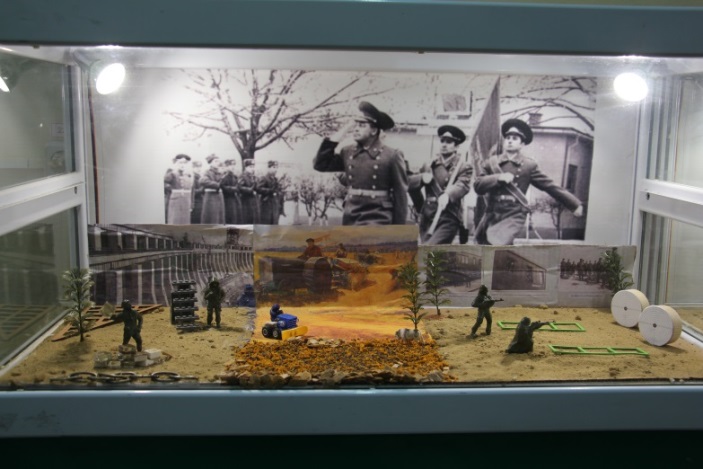 Приложение 3. Галерея  памяти (фото школьного музея «Сокровища Ангариды»)Приложение 3. Галерея  памяти (фото школьного музея «Сокровища Ангариды»)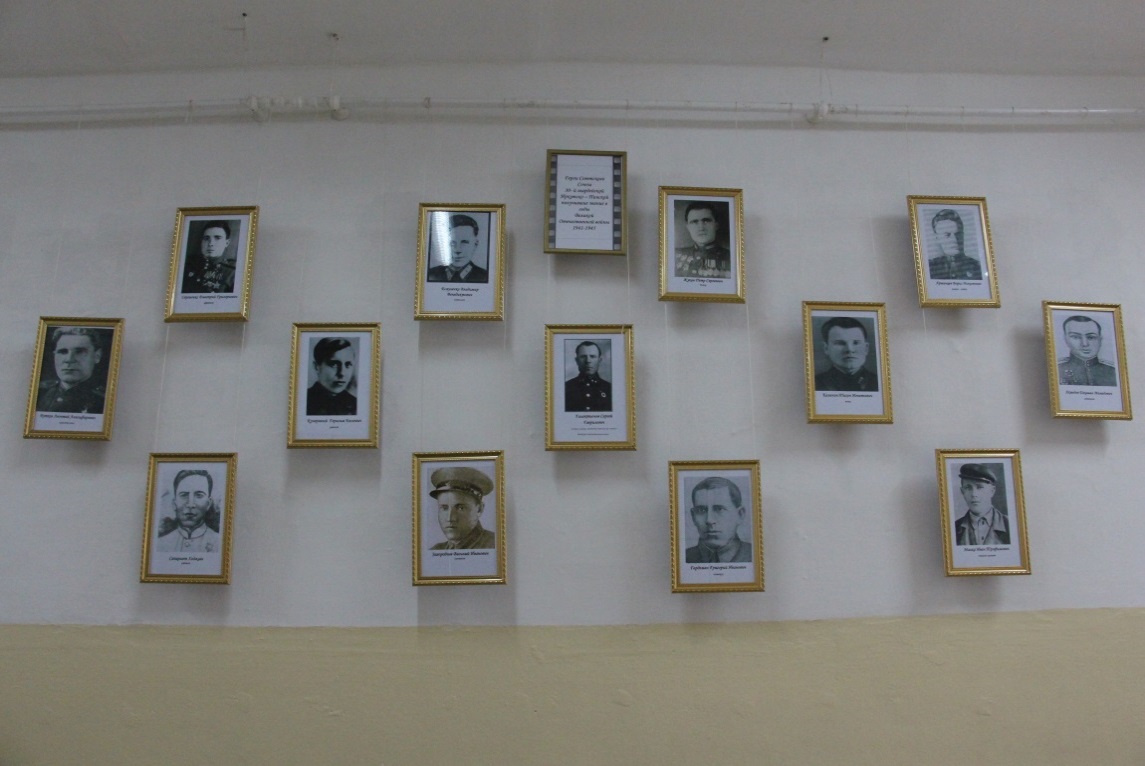 Приложение 4 Экспозиция личных вещей (фото школьного музея «Сокровища Ангариды»)Приложение 4 Экспозиция личных вещей (фото школьного музея «Сокровища Ангариды»)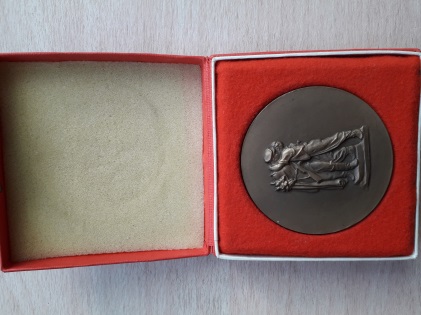 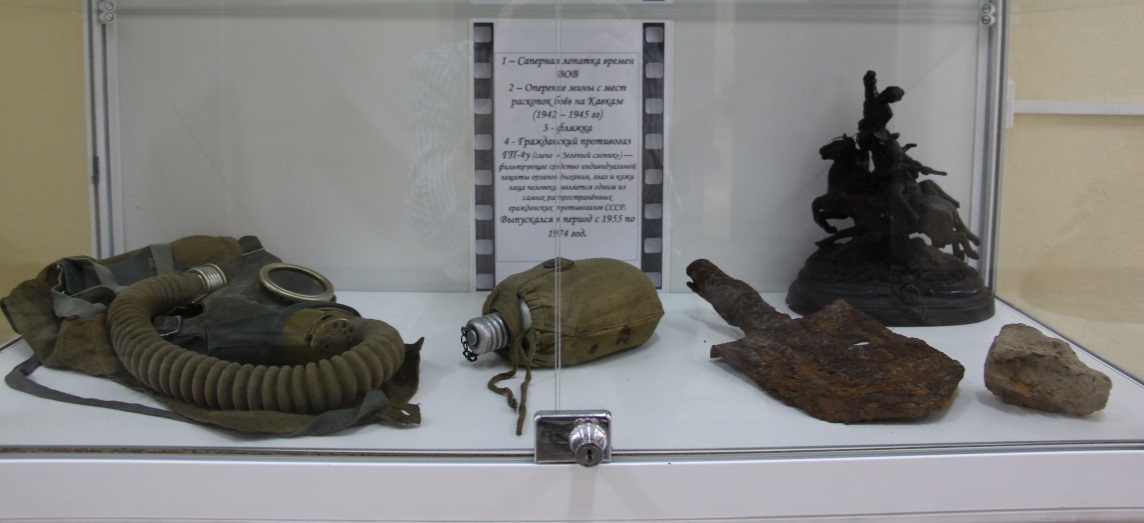 Приложение 5.  Экскурсия  учеников в  «Дом офицеров».  Фото у копии знамени дивизии  (фото из родительского архива, семьи Калгиных)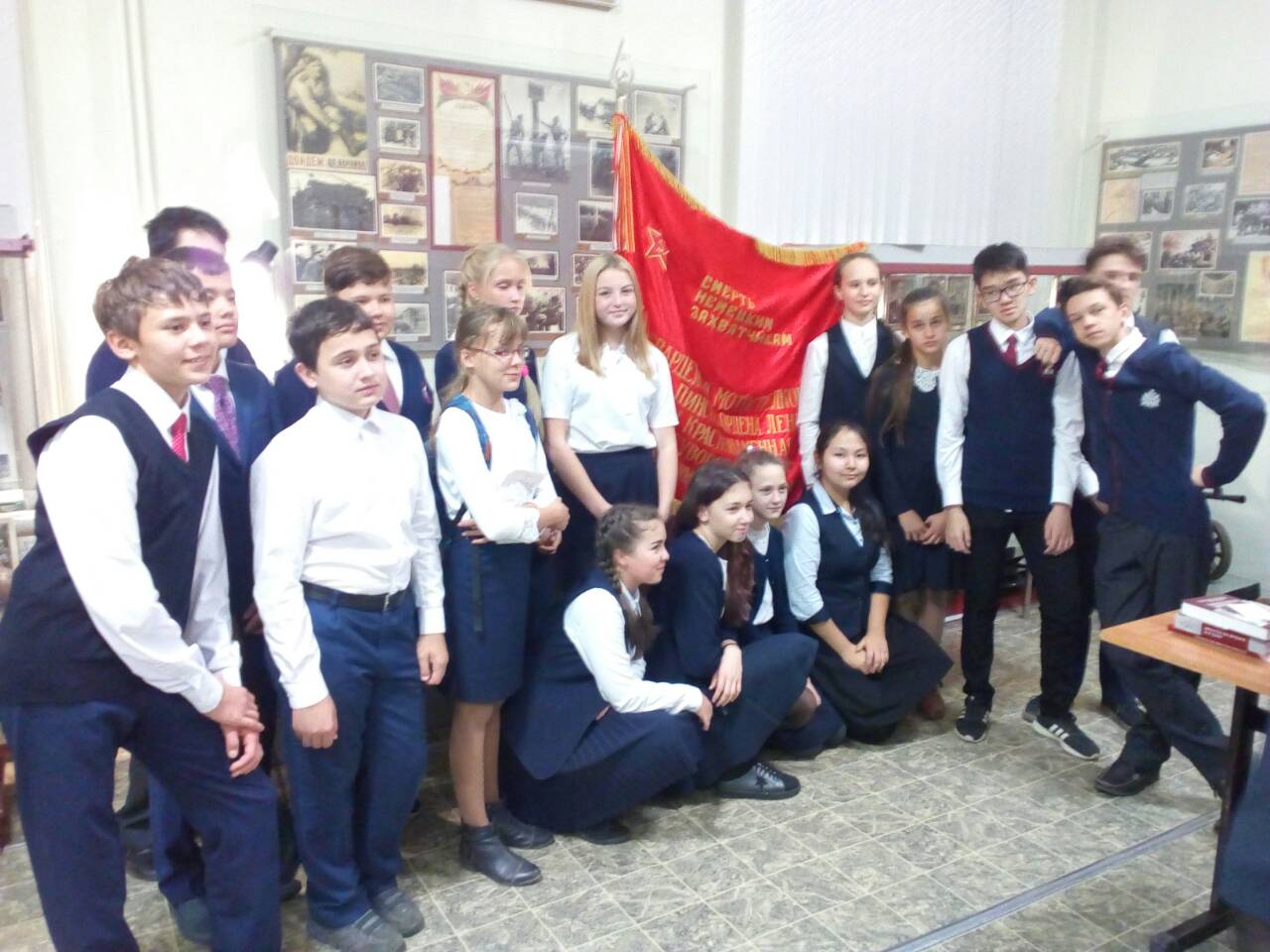 Приложение 5.  Экскурсия  учеников в  «Дом офицеров».  Фото у копии знамени дивизии  (фото из родительского архива, семьи Калгиных)